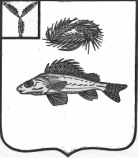 АДМИНИСТРАЦИЯЕРШОВСКОГО МУНИЦИПАЛЬНОГО РАЙОНА САРАТОВСКОЙ ОБЛАСТИПОСТАНОВЛЕНИЕот__08.06.2020г._____  № __511______г. ЕршовОб утверждении Положения о персонифицированном дополнительномобразовании в Ершовском муниципальномрайоне Саратовской области
          В соответствии с Федеральным законом от 06 октября 2003 г. N 131-ФЗ "Об общих принципах организации местного самоуправления в Российской Федерации", Федеральным законом от 01 апреля 2019 года №48-ФЗ «О внесении изменений в Федеральный закон «Об индивидуальном (персонифицированном) учете в системе обязательного пенсионного страхования» и отдельные законодательные акты Российской Федерации», Приказом Министерства образования Саратовской области от 14 февраля 2020 года №323, Уставом Ершовского муниципального района Саратовской области, рассмотрев протест прокуратуры Ершовского района Саратовской области от 27.04.2020 года №59-2020 администрация Ершовского муниципального района          ПОСТАНОВЛЯЕТ:          1. Утвердить Положение о персонифицированном дополнительном образовании в Ершовском муниципальном районе Саратовской области» согласно приложения.          2. Определить администрацию Ершовского муниципального района Саратовской области в качестве уполномоченного органа по реализации персонифицированного дополнительного образования.          3. Признать утратившим силу постановление администрации Ершовского муниципального района от 15 мая 2019 года №409 «Об утверждении Положения о персонифицированном дополнительном образовании детей».   4. Сектору по информатизации и программному обеспечению администрации Ершовского муниципального района разместить настоящее постановление на официальном сайте администрации Ершовского муниципального района в сети «Интернет».          5. Настоящее постановление вступает в силу после его официального опубликования.  6. Контроль за исполнением настоящего постановления возложить на начальника отдела образования  администрации Ершовского муниципального района А.М.Монченко.Глава Ершовского муниципального района                               С.А.Зубрицкая                                                                                 Приложение к постановлению                                                                                 администрации ЕМР                                                                                   от 08.06.2020г. № 511Положение о персонифицированном дополнительном образовании вЕршовском муниципальном районе Саратовской областиОбщие положения.Положение о персонифицированном дополнительном образовании в Ершовском муниципальном районе Саратовской области (далее – Положение) регламентируетпорядок взаимодействия участников отношений в сфере дополнительного образования в целях обеспечения получения детьми, проживающими на территории Ершовского муниципального района Саратовской области, дополнительного образования за счет средств местного бюджета.Для целей настоящего Положения используются следующие понятия:услуга дополнительного образования – реализация дополнительной общеобразовательной программы (части дополнительной общеобразовательной программы) в отношении одного физического лица, осваивающего соответствующую дополнительную общеобразовательную программу;поставщик образовательных услуг – образовательная организация, организация, осуществляющая обучение, индивидуальный предприниматель, оказывающая(ий) услуги дополнительного образования;Реестр сертификатов дополнительного образования детей – база данных о детях, проживающих на территории Ершовского муниципального района Саратовской области, которые имеют возможность получения дополнительного образования за счет средств регионального и местного бюджета, ведение которой осуществляется в порядке, установленном настоящим Положением;Реестр сертифицированных образовательных программ – база данных о дополнительных общеобразовательных программах, реализуемых негосударственными поставщиками образовательных услуг, а также государственными и муниципальными поставщиками образовательных услуг в рамках внебюджетной деятельности, формируемая в соответствии с правилами персонифицированного финансирования дополнительного образования детей в Саратовской области(далее – Правила персонифицированного финансирования);Реестр предпрофессиональных программ – база данных о дополнительных предпрофессиональных программах в области искусств и(или) физической культуры и спорта, реализуемых образовательными организациямиза счет бюджетных ассигнований;Реестр значимых программ – база данных о дополнительных общеразвивающих программах, реализуемых образовательными организациями за счет бюджетных ассигнований, в установленном порядке признаваемых важными для социально-экономического развитияЕршовского муниципального районаи/или Саратовской области;Реестр иных образовательных программ – база данных о дополнительных общеразвивающих программах, не вошедших в Реестр значимых программ, в отношении которых принято решение о сохранении финансирования за счет бюджетных ассигнований, независимо от спроса со стороны населенияЕршовского муниципального района Саратовской области;сертификат дополнительного образования детей–реестровая запись о включении ребенка (обладателя сертификата дополнительного образования) в систему персонифицированного дополнительного образования, обеспечивающая учет детей или учет и финансирование услуг дополнительного образования за счет средств регионального или местного бюджета. При использовании сертификата дополнительного образования детей для обучения исключительно по дополнительным общеобразовательным программам, реализуемым государственными и муниципальными организациями, осуществляющими образовательную деятельность, финансовое обеспечение которых осуществляется за счет регионального бюджета, в случае предоставления образовательных услуг за счет средств бюджетных ассигнований на оказание государственных услуг государственными учреждениями, и местного бюджета, в случае предоставления образовательных услуг за счет бюджетных ассигнований на оказание муниципальных услуг муниципальными учреждениями, обеспечивается учет детей. При использовании сертификата дополнительного образования детей для обучения по дополнительным общеобразовательным программам, реализуемым негосударственными поставщиками образовательных услуг, а также государственными и муниципальными поставщиками образовательных услуг в рамках внебюджетной деятельности, обеспечивается учет детей и финансирование услуг дополнительного образования;программа персонифицированного финансирования- документ, устанавливающий на определенный период параметры системы персонифицированного финансирования, в том числе объем обеспечения сертификатов персонифицированного финансирования, число и структуру действующих сертификатов персонифицированного финансирования, порядок определения норматива обеспечения сертификата, а также ограничения по использованию детьми сертификата персонифицированного финансирования при выборе дополнительных общеобразовательных программ определенных направленностей;уполномоченный орган по реализации персонифицированного дополнительного образования (далее - уполномоченный орган) – орган местного самоуправления Ершовского муниципального района Саратовской области, уполномоченный на ведение реестра сертификатов дополнительного образования, утверждение Программы персонифицированного финансирования Ершовского муниципального района, а также осуществление функций, предусмотренных Правилами персонифицированного финансирования.Положение устанавливает:порядок ведения Реестра сертификатов дополнительного образования детей;порядок формирования Реестров образовательных программ;порядок использования сертификатов дополнительного образования детей.II. Порядок ведения реестра сертификатов дополнительного образования.Ведение Реестра сертификатов дополнительного образованиядетей осуществляется уполномоченным органом или организацией, наделенной соответствующими полномочиями решением уполномоченного органа (далее – уполномоченная организация).Право на получение и использование сертификата дополнительного образования детей имеют все дети в возрасте от 5-ти до 18-ти лет, проживающие на территории Ершовского муниципального района Саратовской области.Для получения сертификата дополнительного образования детей родитель (законный представитель) ребенка или ребенок, достигший возраста 14 лет (далее – Заявитель), подаёт в уполномоченный орган (уполномоченную организацию), а также в случаях, предусмотренных пунктом 2.7 настоящего Положения, иному юридическому лицу, заявление о предоставлении сертификата дополнительного образования детей и регистрации в реестре сертификатов дополнительного образования детей (далее – Заявление) содержащее следующие сведения:фамилию, имя, отчество (при наличии) ребенка;серия и номер документа, удостоверяющего личность ребенка (свидетельство о рождении ребенка или паспорт гражданина Российской Федерации, удостоверяющий личность ребенка или временное удостоверение личности гражданина Российской Федерации, выдаваемое на период оформления паспорта ребенка);дату рождения ребенка;страховой номер индивидуального лицевого счёта (при его наличии);место (адрес) фактического проживания ребенка;фамилию, имя, отчество (при наличии) родителя (законного представителя) ребенка;контактную информацию родителя (законного представителя) ребенка;согласие Заявителя на обработку персональных данных в порядке, установленном Федеральным законом от 27 июля 2006 г. №152-ФЗ «О персональных данных»;отметку об ознакомлении Заявителя с условиями предоставления, использования, прекращения действия сертификата дополнительного образования детей, а также Правилами персонифицированного финансирования.сведения о ранее выданном сертификате дополнительного образования детей в другом муниципальном районе (городском округе) (в случае если сертификат дополнительного образования детей был ранее выдан в другом муниципальном районе (городском округе));обязательство Заявителя уведомлять уполномоченный орган (уполномоченную организацию), или в случаях, предусмотренных пунктом 2.7 настоящего Положения, иное юридическое лицо, посредством личного обращения с предоставлением подтверждающих документов об изменениях указанныхв Заявлении сведений в течение 20 рабочих дней после возникновения соответствующих изменений.Заявитель одновременно с заявлением предъявляет должностному лицу, осуществляющему прием заявления, следующие документы и их копии, которые заверяет должностное лицо, осуществляющее прием документов:свидетельство о рождении ребенка или паспорт гражданина Российской Федерации, удостоверяющий личность ребенка, или временное удостоверение личности гражданина Российской Федерации, выдаваемое на период оформления паспорта ребенка;документ, удостоверяющий личность родителя (законного представителя) ребенка;документ, подтверждающий регистрацию в системе индивидуального(персонифицированного) учета (при его наличии);2.4.4. документ, подтверждающий проживание ребенка на территории Ершовского муниципального района: свидетельство о регистрации ребенка по месту жительства или по месту пребывания, или документ, содержащий сведения о регистрации ребенка по месту жительства или по месту пребывания.Документы, указанные в подпунктах 2.4.3., 2.4.4. пункта 2.4.запрашиваются в соответствии с законодательством в порядке межведомственного взаимодействия в органах и организациях, в распоряжении которых они находятся, если заявитель не предоставил указанные документы по собственной инициативе. Заявление регистрируется должностным лицом, осуществляющим прием Заявления, в день его представления.В случае если должностному лицу предъявлены не все документы, предусмотренные пунктом 2.4 настоящего Положения, должностное лицо, осуществляющее прием Заявления, возвращает его Заявителю в день представления Заявителем Заявления.Прием и регистрация Заявлений, по решению уполномоченного органа (уполномоченной организации) может осуществляться иными юридическими лицами (далее – юридическое лицо), в том числе муниципальными учреждениями дополнительного образования.При приеме Заявления, юридическое лицо, определенное в соответствии с пунктом 2.7 настоящего Положения, самостоятельно проверяет достоверность представленных сведений, и в течение 3-х рабочих дней с момента поступления Заявления передает Заявление в уполномоченный орган (уполномоченную организацию).Уполномоченный орган (уполномоченная организация) в течение 3-х рабочих дней со дня получения Заявления (в том числе при получении Заявления от юридического лица, определенного в соответствии с пунктом 2.7 настоящего Положения) определяет соответствие сведений условиям, указанным в подпункте 2.10 настоящего Положения.Положительное решение о предоставлении сертификата дополнительного образования детей принимается уполномоченным органом (уполномоченной организацией) при одновременном выполнении следующих условий:ребенок проживает на территории Ершовского муниципального района, либо осваивает основную образовательную программу в общеобразовательной или предпрофессиональной образовательной организации, расположенной на территории Ершовского муниципального образования;в Реестре сертификатов дополнительного образования детей Ершовского муниципального района отсутствует запись о предоставленном ранее сертификате дополнительного образования детей;в Реестрах сертификатов дополнительного образования детей других муниципальных районов (городских округов) отсутствуют сведения о действующих договорах об образовании ребенка, оказываемых ему услугах по реализации дополнительных общеобразовательных программ.в Заявлении указаны достоверные сведения, подтверждаемые предъявленными документами;Заявитель, а также ребенок (в случае достижения возраста 14-ти лет и в случае если ребенок не является Заявителем) предоставил согласиена обработку персональных данных для целей персонифицированного учета и персонифицированного финансирования дополнительного образования детей.В течение 1 рабочего дня после принятия положительного решения о предоставлении ребенку сертификата дополнительного образования детейуполномоченный орган(уполномоченная организация) создает запись в Реестре сертификатов дополнительного образования детейс указанием номера сертификата, состоящего из 10 цифр, определяемых случайным образом, а также сведений о ребенке и родителе (законном представителе) ребенка, а в случае, предусмотренном пунктом 2.13 настоящего Положения, подтверждает соответствующую запись в реестре сертификатов дополнительного образования детей.При создании записи о сертификате дополнительного образования детей в Реестре сертификатов дополнительного образования детей для сертификата дополнительного образованиядетей устанавливается статус сертификата дополнительного образования детей.В случае использования уполномоченным органом (уполномоченной организацией) информационной системы персонифицированного дополнительного образования Заявитель может направить электронную заявку на создание записи в Реестре сертификатов дополнительного образования детей, которая должна содержать сведения, указанные в пункте 2.3 настоящего Положения (далее – электронная заявка).В течение 1 рабочего дня после поступления электронной заявки уполномоченным органом (уполномоченной организацией) создается запись о сертификате дополнительного образования детей в Реестре сертификатов дополнительного образования детей, для которой устанавливается статус, не предусматривающий возможности использования сертификата дополнительного образования детей (далее – Ожидающая запись).Ребенок вправе использовать сведения об Ожидающей записи для выбора образовательных программ и изменения статуса сертификата дополнительного образования детей.Поставщики образовательных услуг имеют право зачислить ребенка на выбранные им образовательные программы после подтверждения Ожидающей записи. Подтверждение Ожидающей записи осуществляется уполномоченным органом (уполномоченной организацией) в соответствии с пунктами 2.3 - 2.11 настоящего Положения.В случае если в течение 30-ти рабочих дней после создания Ожидающей записи Заявитель не предоставит в уполномоченный орган (уполномоченную организацию) Заявление и документы, предусмотренные пунктом2.4настоящего Положения, Ожидающая запись исключается уполномоченным органом (уполномоченной организацией) из реестра сертификатов дополнительного образования детей.В случае если на момент получения сертификата дополнительного образования детей в Ершовском муниципальном районе Саратовской области у ребенка имеется действующий сертификат дополнительного образования детей, предоставленный в другом муниципальной районе (городском округе), уполномоченный орган (уполномоченная организация) при принятии положительного решения о предоставлении сертификата дополнительного образования детейЕршовского муниципального района Саратовской области направляет уведомление в уполномоченный орган (уполномоченную организацию), в Реестр сертификатов дополнительного образования детей которого(ой) внесена реестровая запись о сертификате ребенка, о предоставлении ребенку сертификата дополнительного образования детей на территории Ершовского муниципального района Саратовской области. При этом в Реестре сертификатов дополнительного образования детей Ершовского муниципального района Саратовской области создается реестровая запись с номером сертификата дополнительного образования детей, соответствующим ранее выданному номеру сертификата дополнительного образования детей.По запросу Заявителя уполномоченный орган (уполномоченная организация) готовит и выдаёт Заявителювыписку из Реестра выданных сертификатов дополнительного образования детей, которая содержит сведения о номере сертификата дополнительного образования детей, фамилии, имени и отчестве (при наличии) ребенка, а также уникальный пароль для входа в личный кабинет информационной системы персонифицированного дополнительного образования (в случае использования информационной системы персонифицированного дополнительного образования).Приостановление действия сертификата дополнительного образования детей осуществляется уполномоченным органом (уполномоченной организацией) в случаях:письменного обращения со стороны родителя (законного представителя) ребенка или непосредственно ребенка (в случае достижения возраста 14-ти лет), которому предоставлен сертификат дополнительного образования детей;нарушения со стороны родителя (законного представителя) ребенка и(или) ребенка (в случае достижения возраста 14-ти лет), которому предоставлен сертификат дополнительного образования детей Правил персонифицированного финансирования.Исключение сертификата дополнительного образования детей из реестра сертификатов дополнительного образования детей осуществляется уполномоченным органом (уполномоченной организацией) в случаях:письменного обращения со стороны родителя (законного представителя) ребенка или непосредственно ребенка (в случае достижения возраста 14-ти лет), которому предоставлен сертификат дополнительного образования детей;поступления уведомления от уполномоченного органа (уполномоченной организации)другого муниципального района (городского округа) о предоставлении сертификата дополнительного образования детей ребенку, сведения о котором содержатся в соответствующей реестровой записи;достижения ребенком предельного возраста, установленного пунктом 2.2настоящего Положения.В случае изменения предоставленных ранее сведений о ребенке Заявитель обращается в уполномоченный орган (уполномоченную организацию), либо в случаях, предусмотренных пунктом 2.7 настоящего Положения, к иному юридическому лицу с заявлением об изменении сведений, содержащим: перечень сведений, подлежащих изменению; причину(ы) изменения сведений; новые сведения, на которые необходимо изменить сведения уже внесенные в Реестр сертификатов дополнительного образованиядетей(далее – заявление об уточнении данных). При подаче заявления об уточнении данныхЗаявителем предъявляются документы, либо их копии, заверенные в нотариальном порядке, подтверждающие достоверность новых сведений, на которые необходимо изменить сведения, ранее внесенные в Реестр сертификатов дополнительного образования детей. При приеме заявления об уточнении данных, юридическое лицо, определенное в соответствии с пунктом 2.7настоящего Положения, самостоятельно проверяет достоверность представленных сведений, и в течение 3-х рабочих дней с момента поступления заявления об уточнении данных передает его в уполномоченный орган (уполномоченную организацию).Заявление об уточнении данных рассматривается уполномоченной организацией (уполномоченным органом) в течение 3-х рабочих дней. На основании рассмотрения заявления об уточнении данныхо ребенке уполномоченная организация (уполномоченный орган) принимает решение об изменении сведений о ребенке (оставлении сведений о ребенке без изменения). В случае принятия решения об изменении сведений о ребенке уполномоченная организация (уполномоченный орган) в течение 5-ти рабочих дней вносит изменение в соответствующую запись в Реестре сертификатов дополнительного образования детей.В случае, предусмотренном пунктом 2.17.3 настоящего Положения, исключение сертификата дополнительного образования детей из Реестра сертификатов дополнительного образования детей осуществляется по завершению ребенком обучения по осваиваемым им на момент достижения предельного возраста, установленного пунктом 2.2настоящего Положения, дополнительным общеобразовательным программам (частям).Информация о порядке получения сертификата дополнительного образования детей, включая форму заявления, требования к предоставляемым документам, подлежит обязательному размещению в открытых информационных источниках.III. Порядок формирования реестров дополнительных общеобразовательных программ          3.1. В целях обеспечения вариативности и доступности дополнительного образования уполномоченный орган (уполномоченная организация) осуществляет ведение Реестров образовательных программ (Реестра сертифицированных образовательных программ, Реестрапредпрофессиональных программ, Реестра значимых программ, Реестраиных образовательных программ), доступных для прохождения обучения детьми, имеющими сертификаты дополнительного образования детей.          3.2. В Реестр сертифицированных образовательных программ включаются дополнительные общеобразовательные программы, прошедшие сертификацию в установленном Правилами персонифицированного финансирования порядке, реализуемые поставщиками образовательных услуг, доступные для прохождения обучения за счет сертификатов дополнительного образования детей.          3.3. В целях формирования Реестров предпрофессиональных программ, значимых программ, иных образовательных программ образовательные организации, осуществляющие образовательную деятельность по реализации дополнительных общеобразовательных программ за счет бюджетных ассигнований местного бюджета Ершовского муниципального района, ежегодно до 15 августа и до 15 декабря текущего года передают уполномоченному органу перечни реализуемых ими дополнительных общеобразовательных программ (далее – перечни образовательных программ организаций).          3.4. Решения о включении дополнительной общеобразовательной программы в соответствующий Реестр образовательных программ, максимальной численности обучающихся по соответствующей программе за счет бюджетных ассигнований местного бюджета Ершовского муниципального района на плановый финансовый год принимаются не позднее 25 декабря текущего года по результатам рассмотрения перечней образовательных программ организаций комиссией по формированию реестров программ дополнительного образования (далее – Комиссия по реестрам), состав которой ежегодно утверждается администрациейЕршовского муниципального района. Решения о корректировке реестров образовательных программ, максимальной численности обучающихся по соответствующей программе за счет бюджетных ассигнований местного бюджета Ершовского муниципального района на период с сентября по декабрь текущего года принимаются Комиссией по реестрам не позднее 25 августа текущего года. В Комиссию по реестрам в обязательном порядке включаются представители органов местного самоуправления, осуществляющих функции и полномочия учредителей, в отношении образовательных организаций, осуществляющих деятельность за счет бюджетных ассигнований местного бюджета Ершовского муниципального района.          3.5. Решения о включении дополнительных общеобразовательных программ в соответствующие реестры образовательных программ, максимальной численности обучающихся по каждой программе, принимаемые Комиссией по реестрам, учитываются органами местного самоуправления, осуществляющими функции и полномочия учредителей, при формировании и утверждении муниципальных заданий бюджетным и автономным учреждениям.          3.6. Решение о включении дополнительной предпрофессиональной программыв реестр предпрофессиональных программ и установлении максимальной численности обучающихся по программеКомиссия по реестрам принимает с учетом оценки потребности населения муниципалитета в соответствующей программе и направлений социально-экономического развития муниципалитета.          3.7. Решение о включении дополнительной общеразвивающей программы в Реестр значимых программ Комиссия по реестрам принимает в случае одновременного соответствия дополнительной общеразвивающей программы не менее чем двум из следующих условий:          3.7.1.образовательная программа специально разработана в целях сопровождения отдельных категорий обучающихся;          3.7.2.образовательная программа специально разработана в целях сопровождения социально-экономического развития муниципалитета;          3.7.3.образовательная программа специально разработана в целях сохранения традиций муниципалитета и/или формирования патриотического самосознания детей;          3.7.4.образовательная программа реализуется в целях обеспечения развития детей по обозначенным на уровне Ершовского муниципального района и/или региона приоритетным видам деятельности;          3.7.5.образовательная программа специально разработана в целях профилактики и предупреждения нарушений требований законодательства Российской Федерации, в том числе в целях профилактики детского дорожно-транспортного травматизма, девиантного поведения детей и подростков;          3.7.6.образовательная программа не будет востребована населением, в случае ее реализации в рамках системы персонифицированного финансирования дополнительного образования, в том числе в связи с ее высокой стоимостью.          3.8. В случае если дополнительная общеобразовательная программа, включенная в перечень образовательных программ организации, не удовлетворяет условиям включения в Реестр значимых программ, указанным в пункте 0 настоящего Положения, и при этом не соответствует условиям включения образовательной программы в Реестр сертифицированных образовательных программ, установленным Правилами персонифицированного финансирования, Комиссия по реестрам вправе принять решение о ее включении в Реестр иных образовательных программ. Решение о включении дополнительной общеобразовательной программы в Реестр иных образовательных программ принимается по окончанию завершения формирования реестров предпрофессиональных программ и значимых программ, с учетом доступных после формирования указанных реестров остатков бюджетных ассигнований.          3.8.1. В Реестр иных образовательных программ в приоритетном порядке включаются дополнительные общеобразовательные программы, не включенные в Реестры значимых и предпрофессиональных программ, освоение которых в новом учебном году продолжается детьми, зачисленными на обучение и переведенными в учебном году, предшествующему формированию реестров программ. Новые зачисления на обучение на соответствующие программы могут быть ограничены по решению Комиссии по реестрам.          3.9. В Реестры предпрофессиональных и значимых программ могут включаться соответствующие дополнительные общеобразовательные программы, реализуемые на территории Ершовского муниципального района за счет средствбюджета Саратовской области.IV. Порядок использования сертификатов дополнительного образованияДЕТЕЙ.Сертификат дополнительного образования детей может использоваться для получения ребенком дополнительного образования по любой из дополнительных общеобразовательных программ, включенной в любой из реестров образовательных программ.Максимальное количество услуг, получение которых предусматривается по дополнительным образовательным программам, включенным в соответствующий реестр образовательных программ, устанавливается в соответствии с Таблица 1.Таблица 1. Максимальное количество услуг, получение которых предусматривается по образовательным программам, включенным в соответствующий реестр образовательных программПри подаче с использованием сертификата дополнительного образования детей Заявок на обучение по дополнительным общеобразовательным программам, включенным в Реестры предпрофессиональных программ, значимых программ, иных образовательных программ, поставщик образовательных услуг запрашивает в уполномоченном органе (уполномоченной организации) информацию о возможности использования соответствующего сертификата дополнительного образования детей для обучения по выбранной программе, а также о достижении ограничения на зачисление на обучение по соответствующему сертификату дополнительного образования детей.В случае если использование соответствующего сертификата дополнительного образования детей для обучения по выбранной программе невозможно, либо если по результатам зачисления на обучение по выбранной дополнительной общеобразовательной программе объем оказываемых услуг превысит максимальное количество оказываемых услуг, установленное пунктом 4.2 настоящего Положения для соответствующего сертификата дополнительного образования детей, поставщик образовательных услуг отклоняет поступившую заявку на обучение.При отсутствии оснований для отклонения заявки на обучение, поданной от лица ребенка, предусмотренных пунктом4.2настоящего Положения, поставщик образовательных услуграссматривает заявку на соответствие требованиям, установленным локальным порядком приема на обучение по дополнительным общеобразовательным программам и в случае выполнения условий порядка зачисления на обучение по выбранной образовательной программе зачисляет ребенка на обучение. О факте зачисления ребенка по выбранной образовательной программе с использованием соответствующего сертификата дополнительного образования детей образовательная организация в течение 2 рабочих дней информирует уполномоченный орган (уполномоченную организацию).Поставщик образовательных услуг в течение2 рабочих дней с момента прекращения образовательных отношений с ребенком (момента отчисления ребенка) информирует уполномоченный орган (уполномоченную организацию) о факте прекращения образовательных отношений по соответствующему сертификату дополнительного образования детей.Порядок использования сертификата дополнительного образования детей для обучения по дополнительным общеобразовательным программам, включенным в реестр сертифицированных образовательных программ определяется Правилами персонифицированного финансирования и Программой персонифицированного финансирования.В случае если на начало нового учебного года ребенок продолжает обучение по образовательным программам, включенным в Реестры предпрофессиональных, значимых и иных образовательных программ, при этом, число получаемых им услуг, превышает возможности для зачислений, поставщики образовательных услуг, на обучение по программам которых зачислен соответствующий ребенок, продолжают его обучение, независимо от количества получаемых ребенком услуг. При этом зачисление указанного ребенка на новые образовательные программы осуществляется в общем порядке.Статус сертификатаМаксимальное количество услуг, получение которых предусматривается по образовательным программам, включенным в соответствующий реестр образовательных программМаксимальное количество услуг, получение которых предусматривается по образовательным программам, включенным в соответствующий реестр образовательных программМаксимальное количество услуг, получение которых предусматривается по образовательным программам, включенным в соответствующий реестр образовательных программМаксимальное совокупное количество услуг вне зависимости от реестра, получение которых допускаетсяСтатус сертификатаРеестр предпрофес-сиональных программРеестр значимых программРеестр иных образовательных программМаксимальное совокупное количество услуг вне зависимости от реестра, получение которых допускаетсяДети в возрасте от 5-ти до 18-ти летДети в возрасте от 5-ти до 18-ти летДети в возрасте от 5-ти до 18-ти летДети в возрасте от 5-ти до 18-ти летДети в возрасте от 5-ти до 18-ти летСертификат дополнительного образования детей144Совокупное ограничение максимального числа услуг не установлено